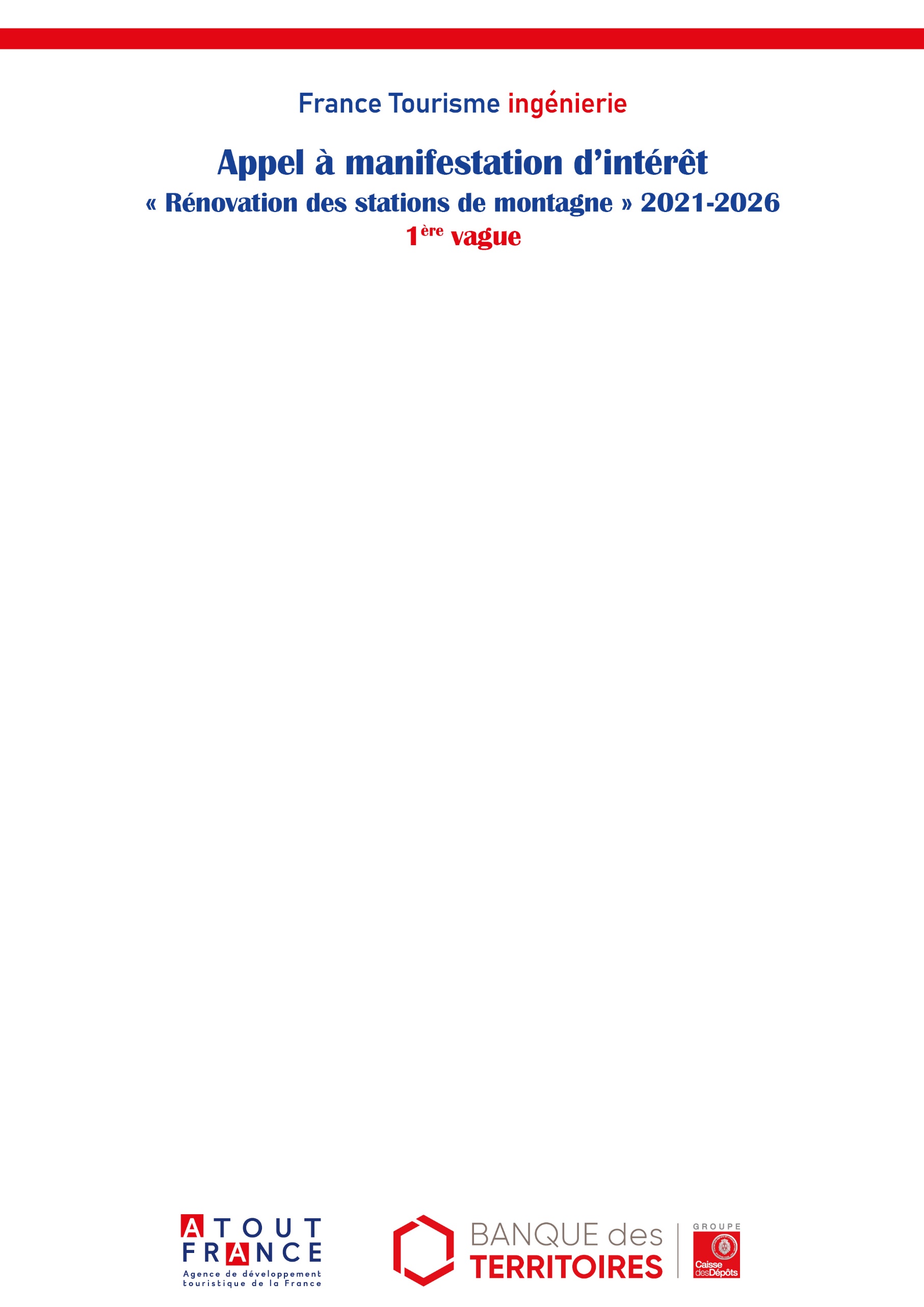 Lettre d’intentionProjet : NOM du PROJETMesdames, Messieurs,Dans le cadre de l’appel à manifestation d’intérêt « Rénovation des stations », je souhaite faire acte de candidature pour rappeler en quelques lignes votre ambition, le projet de votre candidature et les membres de votre groupement.Par ailleurs, je déclare avoir pris connaissance des modalités de l’AMI. A ce titre, j’ai bien noté que, après sélection de mon projet, les partenaires de l’AMI me proposeront l’accompagnement le plus adapté à sa mise en œuvre.En contrepartie, je m’engage à :Participer aux ateliers nationaux pour partager leur réflexion et les avancées de leur projet ;Se doter de moyens humains suffisant pour engager, animer et piloter le(s) projet(s) ;Désigner une personne référente sur la durée de l’accompagnement sollicité dans le cadre de l’AMI ;Mettre en place au moins 3 Comités de Pilotage par an, mobilisant l’ensemble des acteurs locaux concernés par la thématique et présidés par le Maire ou le Président de l’EPCI.Je m’engage également à communiquer tout document et/ou renseignement jugé nécessaire et utile à l’instruction du dossier de candidature et au suivi du projet.J’atteste sur l’honneur que les renseignements fournis dans le dossier sont exacts et être en situation régulière au regard des obligations fiscales, sociales et environnementales.													A (lieu),le (date)(Nom et qualité du signataire)(Signature)+ Cachet de la collectivité + de tous les membres du groupement